Título del Capítulo con estilo Título 1Texto del Criterio con estilo Título 2Título de Tema con estilo Título 3Contenido con estilo Cuerpo de textoTítulo de Subtema con estilo Título 4Contenido con estilo Cuerpo de texto.Figura No. de Capítulo-No. secuencial y nombre de imagen[Para insertar cada rótulo “Figura No. de Capítulo-No. Secuencial” ir al menú Referencias, botón Insertar título. Para la primera figura del capítulo hay que crear un Nuevo rótulo “Figura No.”; dar clic en Numeración…, seleccionar Incluir número de capítulo y en la lista Empezar con el estilo, seleccionar Titulo 3 si se quieren tres niveles de numeración. Aceptar. Después, aplicar al rótulo el estilo Figuras (Inicio – Estilos – flechita en la esquina inferior derecha) y escribir enseguida el nombre de la imagen.]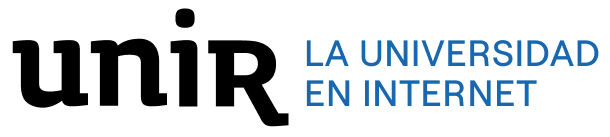 Figura No. Fuente: Fotogalería [Texto con estilo Figuras]Ejemplos de listados:Muestra 1Muestra 2Titulo 1 [con estilo Título de tabla]Texto Texto Texto Texto Texto Texto Texto Texto Texto [con estilo Texto de tabla]